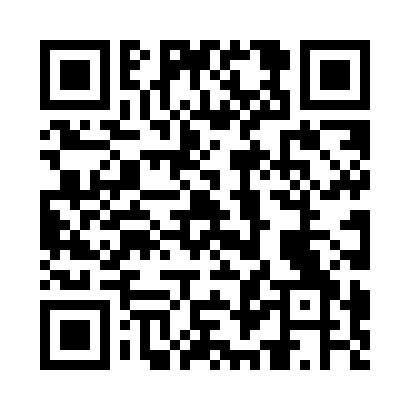 Ramadan times for Ardkeen, UKMon 11 Mar 2024 - Wed 10 Apr 2024High Latitude Method: Angle Based RulePrayer Calculation Method: Islamic Society of North AmericaAsar Calculation Method: HanafiPrayer times provided by https://www.salahtimes.comDateDayFajrSuhurSunriseDhuhrAsrIftarMaghribIsha11Mon5:085:086:4612:324:206:196:197:5712Tue5:055:056:4312:324:216:216:218:0013Wed5:025:026:4112:314:236:236:238:0214Thu5:005:006:3812:314:256:256:258:0415Fri4:574:576:3612:314:266:276:278:0616Sat4:544:546:3312:314:286:296:298:0817Sun4:524:526:3112:304:296:316:318:1018Mon4:494:496:2812:304:316:336:338:1219Tue4:464:466:2612:304:336:356:358:1420Wed4:444:446:2312:294:346:366:368:1721Thu4:414:416:2112:294:366:386:388:1922Fri4:384:386:1812:294:376:406:408:2123Sat4:354:356:1612:284:396:426:428:2324Sun4:324:326:1312:284:406:446:448:2525Mon4:304:306:1112:284:426:466:468:2826Tue4:274:276:0812:284:436:486:488:3027Wed4:244:246:0612:274:446:506:508:3228Thu4:214:216:0312:274:466:526:528:3529Fri4:184:186:0112:274:476:546:548:3730Sat4:154:155:5812:264:496:556:558:3931Sun5:125:126:561:265:507:577:579:421Mon5:095:096:531:265:527:597:599:442Tue5:065:066:511:255:538:018:019:463Wed5:035:036:481:255:548:038:039:494Thu5:005:006:461:255:568:058:059:515Fri4:574:576:431:255:578:078:079:546Sat4:544:546:411:245:588:098:099:567Sun4:514:516:391:246:008:118:119:598Mon4:484:486:361:246:018:138:1310:019Tue4:454:456:341:246:038:148:1410:0410Wed4:414:416:311:236:048:168:1610:07